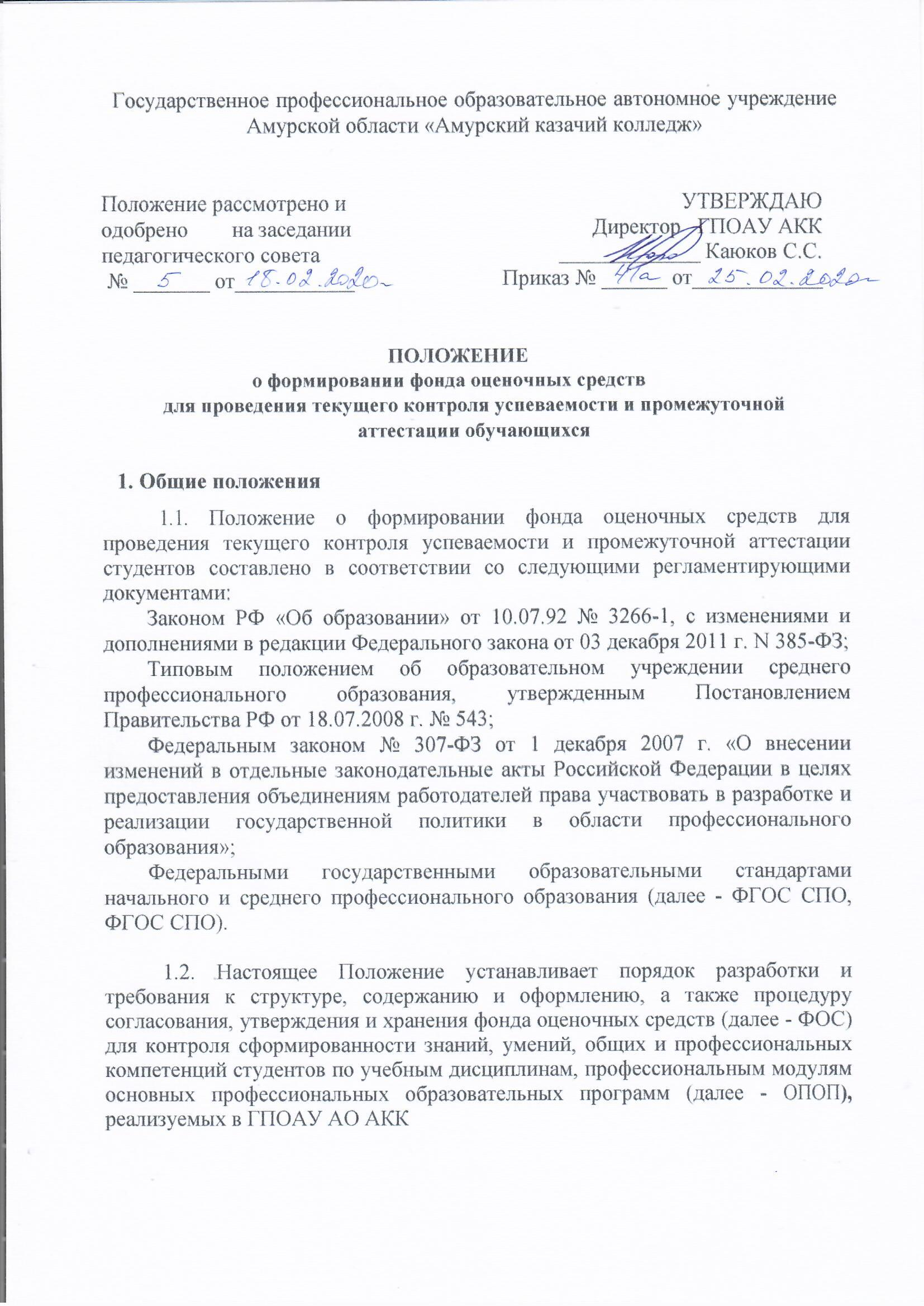 Положение о предметной неделе1.Общие положения1.1.Предметная неделя является неотъемлемой частью всей учебно- воспитательной работы в колледже и подчинена общим целям образования и воспитания студентов.1.2.Проведение предметной недели способствует повышению качества среднего профессионального образования в интересах развития личности студента, его творчески х способностей.1.3.Настоящее Положение разработано в соответствии с Федеральным Законом РФ «Об образовании в РФ» от 29.12.12 № 273-ФЗ; с приказом Минобрнауки России об утверждении Порядка организации и осуществления образовательной деятельности по образовательным программам среднего профессионального образования, от 14 июня 2013г. №464; Требованиями федеральных государственных образовательных стандартов (далее — ФГОС) по специальностям СПО, реализуемых в колледже.1.4.Методика проведения предметных недель основывается на общедидактических принципах, но существуют еще особые принципы, которые характерны только при проведении данного мероприятия:принцип добровольного участия студентов:принцип самостоятельности, полагающий самостоятельность студентов в подготовке и проведении мероприятий недели:принцип равноправного участия:принцип занимательности.1.5.Настоящее Положение определяет статус, цели, задачи, порядок проведения предметной недели в колледже.Цели и задачи предметной недели:создание условии для развития познавательного интереса у обучающихся к учебной дисциплине;воспитание потребности изучать дисциплину (междисциплинарный курс);создание положительной мотивации к обучению;расширение и углубление запаса знаний обучающихся и формирование у них общих и профессиональных компетенций;выявление, поддержка, поощрение обучающихся, обладающих креативным мышлением и проявивших интерес к предмету;развитие интеллектуальных и творческих способностей обучающихся;совершенствование навыков самостоятельной деятельности, самообразования личности студентов.Организация проведения предметной недели3.1.Общее руководство предметной неделей осуществляет председатель методического объединения, который вносит предложения по составу организационного комитета и жюри, а также составляет план мероприятий.3.2.В состав организационного комитета и жюри входят преподаватели методического объединения. Распределение обязанностей между членами оргкомитета проводит председатель методического объединения.3.3.Функции оргкомитета:- обеспечение методического	сопровождения процесса подготовкипредметной недели, составление конкурсных заданий;- определение регламента проведения предметной недели; - своевременная выдача домашнего задания;- обеспечение участников предметной недели материалом, необходимым для выполнения заданий;- разработка критериев оценки конкурсов предметной недели;- доведение до сведения участников предметной недели результатов.3.4.Содержание недели, календарные сроки, форма проведения, состав участников определяется данным Положением и приказом, утвержденным директором колледжа.3.5.Обязательное условие проведения недели - обеспечение гласности в виде рекламной компании.3.6.На основании представления председателя методического объединения по итогам проведенной недели издается приказ о награждении победителей. Форма награждения определяется зам. директором по учебно-производственной работе.3.7.Предметная неделя проводится как заблаговременный подготовленный праздник, ее подготовка ведется в течение длительного времени.3.8.В рамках недели проводятся:олимпиады;интеллектуальные, деловые игры (включая КВН);викторины;устные и письменные журналы;	' •'тематические беседы;смотр стенгазет;научно-практические конференции;различные конкурсы;инсценировки;просмотр мультимедийных презентаций.3.9.Организация предметной недели - процесс многоэтапный, предусматривающий учет многочисленных деталей, проблем, вопросов.3.10.Примерный алгоритм проведения предметной недели:принятие решения о проведении предметной недели, утверждение его в протоколе заседания методического объединения:определение сроков проведения предметной недели;. определение темы (названия) предметной недели;формулировка конкурсных заданий и уточнение их количества (не более 10);разработка критериев оценки конкурсов;создание нормативной документации;создание команд;выдача домашних заданий, если они предусмотрены условиями конкурса;рекламно-разъяснительная кампания: приглашения, листовки, объявления в газете;материально-техническое обеспечение праздника - предметной недели;приглашение компетентного жюри (число которых должно быть от 3 до 5).